Northchurch Parish CouncilTelephone 01442876911							116d High StreetE-mail:  northchurchparishcouncil@zen.co.uk				NorthchurchWebsite:  www.northchurchparishcouncil.org				Herts										HP4 3QNCouncillors		Mrs Edwards	Chairman			Mr Pocock	Vice Chairman			Mr Godfrey 			Mrs Rees								Mr Holditch	SUMMONSNotice is hereby given that there will be a meeting of the Planning Committee on Monday 25th November 2019 at 8.30 pm Social Centre Bell Lane Northchurch HP4 3RD. The purpose of the meeting is to transact the business set out in the agenda below and you are hereby summoned to attend.Usha Kilich Parish Clerk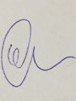 20th November 2019THE PUBLIC ARE INVITED TO ATTEND ALL MEETINGS OF THE PARISH COUNCILA G E N D A52    To receive apologies for absence, if any. To receive declarations of interest in items on the agenda.Public participation - to consider requests by members of the public to speak at this meeting, in accordance with the Parish Council’s Public Speaking Arrangements.To approve and sign the minutes of the meeting held on 19th August 2019 .To consider, for Resolution, forms and drawings for applications relating to the Northchurch Parish Council received from Dacorum Borough Council. Ref: 19/02600/FHA Havering South Bank Road rear and side single storey extensions and associated alterations.Ref:19/02708/FHA Chestnut Lodge Northchurch Common demolition of existing garage and replacement with new studio.Ref: 19/02605/FHA 46 Mandelyns HP4 3XH proposed single storey rear extension and alterations to replace existing conservatoryRef: 19/02626/FHA 19 St Marys Ave HP4 3RW single storey side and rear extension with garage and loft conversion.Ref: 19/01554/FHA 114 High Street HP4 3QN single storey rear extensionRef: 19/02724/TPO 51 St Marys Ave HP4 3RP works to Holly TreePlanning Appeals/DMC Chairman’s ReportNothing to reportPlanning DecisionRef; 4/01834/19/FHA Brambles Darrs Lane HP4 3TT demolition of existing side extension. Construction of single storey side and rear extension dormers to front and rear and open porch to front.